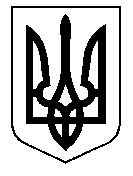 ТАЛЬНІВСЬКА РАЙОННА РАДАЧеркаської областіР  І  Ш  Е  Н  Н  Я11.04.2014                                                                                    № 30-10/VIПро Тальнівську районну дирекцію кіновідеомережі Відповідно до статей 43, 48, 59 Закону України «Про місцеве самоврядування в Україні», з метою збереження та використання майна Тальнівської районної дирекції кіновідеомережі, врахувавши пропозиції депутатів районної ради,  районна рада ВИРІШИЛА:1. Створити тимчасову контрольну комісію Тальнівської районної  ради з вивчення стану збереження та використання майна Тальнівської районної дирекції кіновідеомережі (надалі - Комісія).2. Обрати Комісію Тальнівської районної ради в кількості 3 осіб та складі:1. Дімітров Олександр Степанович2. Кутас Борис Петрович3. Терлецький Олександр Іванович.3. Комісії Тальнівської районної ради:3.1. На першому засіданні обрати голову Комісії;3.2. Вивчити стан збереження та використання майна Тальнівської районної дирекції кіновідеомережі;3.3.Внести пропозиції щодо організації виконання  Постанови Черкаського окружного адміністративного суду від 17.12.2013 справа №823/3780/13-а.3.4. За наслідками вивчення підготувати та подати районній раді  до                    1 травня 2014 року пропозиції щодо подальшого збереження та використання майна Тальнівської районної дирекції кіновідеомережі.4. Правове, матеріально-технічне, інформаційне та організаційне забезпечення роботи Комісії Тальнівської районної ради покласти на виконавчий апарат районної ради. 5. Контроль за виконанням рішення покласти на постійну комісію районної ради з питань управління комунальною власністю, утримання житлово-комунального господарства, роботи транспорту, зв’язку, торгівельного та побутового обслуговування населення. Голова районної ради                                                            Н.Руснак